Gaetano 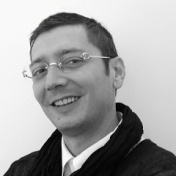 E-mail: gaetano.379502@2freemail.com Senior level Architect with expertise in interior and lighting design & multi-disciplinary design coordination skills and strong exposure to project management, seeking an assignment as…………Design DirectorOver 26 years’ experience spanning premium residential, commercial, hospitality, corporate and institutional projects across Europe Middle East, and the USA. Technically resourceful, innovative, focused & decisive professional, the key member of project management team, anchoring interior design & engineering as well as production function as per project requirement and in integration with other engineering disciplines. Creative and trendsetting in concept design, translating client imaginations to best-in-class experience. Strong focus on quality, aesthetics and sustainability; delivering projects with unmatched mood quotient, ambience and utility efficacy within a defined budget. Out of the box planning, organisation and people management skills to drive excellence in performances regarding cost, quality, timeline and client satisfaction. Hands on experience in onsite construction supervision and coordination functions to ensure efficient execution of designs, while managing changes and conflicts. Areas of expertise include….Design DevelopmentDesign PresentationsDesign CoordinationConcept & Detail DesignConstructability ReviewConst. DocumentationIFC Drawings ProductionDesign Execution SupportDesign Change MgmtTechnical Submittals MgmtProject Mgmt SupportsTeam Building & LeadershipProfessional SynopsisExtensive experience in design, engineering, technical documentation, and production/review/approval of coordinated drawings  and managing construction engineering and execution works in close coordination with other disciplines like Civil, Structural MEP, Infrastructure, while adhering to quality and delivery normsDeft at coordinating design development with multiple design consultants, reviewing adequacy & intent of design against project requirements, and managing technical office team in detailing and drafting of coordinated construction drawingsSkills in developing design concepts for high profile commercial brands, designing luxury private houses development for the hospitality sector and providing strategic direction for clientsEfficient in tracking, monitoring and controlling projects progress against budget & schedule, while expediting resolution of progress bottlenecks, managing conflicts, mitigating risks & cost, and ensuring optimum utilisation of manpower and resourcesFamiliar with local & international design & engineering codes & standards, Sustainable design, Green Building conceptsUser proficiency in AutoCAD, Sketch-Up, Maya, 3D Studio Max, V Ray, Photoshop, Adobe Lightroom, Adobe Element In Design, Illustrator, After Effects Corel Draw, Piranesi, Vector Works, SketchBook ProCollaborative team player with proven leadership aptitude; excellent communication, interpersonal and problem-solving skills; innovative and solutions-oriented approach to challenges having passion & drive for excellenceExecutive Functional SkillsDeliver architectural (interior & lighting) plan & design guidelines, schematic design, define the technical platform and engage internal/external designers in design development based on client inputs or design mandatesSupport, understand and advise the client on the requirements and obligations in the development of a designEnsure the design process recognises current legislation, standards and codes; and design information is of the right quality and keeps pace with project timescalesLead, motivate, develop, appraise & manage the performance of staff to ensure deliveries meet laid down standards and expectationsCoordinate production, approval and issuance, and change of construction documents & drawings in keeping with schedules Establish and enforce quality and standard in schemes, ensure schemes are designed to standards to suit building, marketing and economic considerations, as well as be competitive in design terms Develop new/changed designs as required, to meet the changing demands and planning requirements Establish good working relationships with Site staff and Department Heads to ensure schemes are constructed as intended and to encourage feedback for inclusion in future programmes to avoid wastage and improve the productImplement new ideas and methods and continue to seek ways of enhancing contribution to the organisation’s goals Assume responsibilities for business development, commercial, construction, project management functions as and when assignedDevelop conceptual sketches. detailed design, construction drawings, detailing, and coordinate with other consultants/tradesLead and manage design and drafting staff both at developmental and construction stages. Monitor & control the process of production of coordinated drawings, Shop drawings in compliance with the given specifications & applicable standardsReview / approve ID Shop Drawings / Builders work drawings / Material Approvals / RFIs for all Architectural work as well issue LCIs for the design changes on the Project Assist Planning, Procurement and Material teams; and liaise with site team on priorities/problems on the day to day activitiesExperience SummaryInterior Design Expert | Mabanee – Kuwait							      Aug 2015 onwardsJob ProfileAssist the company with a selection of interior finishes in residential, commercial and hospitality constructionCoordinate material choices, prepare conceptual drawings and manage design process from selection to installationSupport the company with the scope of works, tender documents and evaluation reports and site inspection.Projects HandledAvenues Mall (Phase 4 & 4B) - KuwaitHilton Garden Inn-KuwaitWaldorf Astoria-KuwaitHilton Team Member Housing-KuwaitRefurbishment of 64 toilets in Avenues Mall, with a new concept Design and execution Head of Interior Design | Echo Architecture – Riyadh, KSA					    Sep 2013 – Jul 2015Job ProfileManage and execute Interior Design work for Shopping Centres & 4*/5* Hotels in accordance with company proceduresLead a team of designers (architects and interior designers) in the delivery of design solutions which meet the Clients’ cost, quality and compliance requirements – for new-build and shopping Centre refurbishment projectsApply design management procedures to support the design work of the interior design teamCoordinate with, and integrate the design with related design disciplines (architects, MEP engineers, structural engineers and specialist designers), contractors and sub-contractors.Provide collaborative leadership and support to ClientsProjects HandledMall of Arabia–Riyadh Hamra Mall –Riyadh Mall of DhahranTaif Mall Jubail Mall Al Jasmin Mall – Jeddah Abha Mall Amman Mall Khaleej Mall – Riyadh Mall of Arabia – Cairo Mall of Arabia–Amman Zahra Mall – Jeddah Sesto San Giovanni – Milano – Italy Cascina Merlata–Milano – Italy Mall of Florence – Firenze – Italy Al Nakheel Mall Refurbishment – Riyadh Mall of Arabia Refurbishment–Jeddah Sheraton Four Points – RiyadhMarriot Courtyard – Riyadh – JeddahAloft Hotel – Riyadh – JeddahHampton by Hilton –Riyadh Premier Inn – Riyadh – JeddahSalbouk Housing Compound – Riyadh Arabian Centres Leasing Office – RiyadhPrevious ExperienceCommunication & Interior Design Manager | IKEA – Kuwait City, Kuwait			 Nov 2010 – Mar 2013Successfully increased seven months level of creativity from 56% to 84% and six months level of inspiration from 63% to 96%  Exceeded 20% of the Sales budget for the consecutively last three financial years  Project Manager | Callison – London, UK								    2009 – 2010Refurbished HARRODS MENSWEAR Knightsbridge London with style undoubtedly unique, original and thoroughly reveals the characteristics of Harrods brandSenior Interior Designer | Kinnersley Kent Design – London, UK					    2007 – 2009Completed the refurbishment of HOUSE OF FRASER in Oxford Street London that demonstrates a significant revolution in the brand’s retail image. The new look is sleek, glamorous, sophisticated, confident, luxurious materials, dramatic shapesCompleted the refurbishment of Houses of Fraser Manchester and BristolCommended for building up of House of Fraser in Westfield London Providing new look for TWININGS Tea Shop in LondonWon Retail Interior Awards for Food & Supermarket Design of  WAITROSE - First Waitrose in Dubai located in Dubai Mall underneath the world’s tallest tower during 2009         Successfully designed to reflect the ambience of British Waitrose yet adapting it to appeal to contemporary Arabic cultureCreated a new look for BATEEL Middle Eastern luxury confectionery brand, the date of a global luxury phenomenonContributed by opening several Bateel Shops and Bateel Cafe’ between 2007-2008 in the Middle EastDesigned several High-End Residential Projects, Lounge Bars & RestaurantsProject Leader / Associate | Mattesini Industrial Interior Design - Arezzo, Italy 		     Sep 2002-Sep 2007Instrumental in building up more than 27 Showrooms, Shops and point of sales for Celin.B around the worldSuccessfully built about 18 Showrooms, Shops, Point of Sale and Showrooms for FLAVIO CASTELLANI across the globeSuccessfully created more than seven Showroom for MASERATI and FERRARI around the world and two Showrooms for GIORGIO ARMANI in ItalyMade more than 5 Showrooms and Shops each for ERMANNO SCERVINO – Italy and EMPORIO ARMANI - Italy and Refurbishment GUESS Shops Italy Delivered PATRIZIA PEPE Concept – Firenze 2004Worked on several concepts for Hotels Details, High-End Residential project, Museum in Florence, Disco Club Tuscany Sea SideEarly career ExperienceInterior Designer | Highland Associates – USA							  Oct 2000 – May 2002Set Designer Assistant / Interior Designer | Cinecitta’ Film Production – Rome, Italy 		  Sep 1991 – May 1999CredentialsEducationMaster degree (Virtual Architecture) – Quasar Design University, Italy, 2014Certified Graphic Designer - Quasar Design University, Italy, 2006Bachelor degree (Interior Planner, Garden & Industrial Designer), Quasar Design University, Italy -  2000Diploma Interior Designer – Art High School P.A. De Luca, Italy 1988Diploma Art Master - Art High School P.A. De Luca, Italy, 1985 - Training & CoursesAUTODESK Certified 3D Studio Max Visualization 1 Rome -31\07\2013AUTODESK Certified 3D Studio Max Visualization 2 Rome -31\07\2013AUTODESK Certified Auto-Cad 2D Rome - 04\30\2013AUTODESK Certified Auto-Cad 3D Advanced Rome -31\07\2013Advanced Listening Skills Kuwait - 16-17\05\2012Lighting Advanced Kuwait 13-14\05\2012Ikea Brand Values Kuwait 3\03\2012Ikea Discovery Delft - Nederland - 05\2011Ikea Exploring  Delft - Nederland - 05\2011Personal ParticularsDate of Birth: July 13, 1970Languages: English, Italian, FrenchNationality: ItalianVisa Status: Work Permit (Kuwait)Location Preference: UAE